   الاسم :---------------------   النتاجات الواجب تحققها: 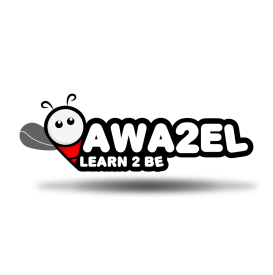 تعرف أركان الإسلام ـــــــــــــــــــــــــــــــــــــــــــــــــــــــــــــــــــــــــــــــــــــــــــــــــــــــــــــــــــــــــــــــــــــــــــــــــــــــــــــــــــــــــــــــــــــــــــــــــــــــــــــــــــــ أولا : أصل بخط بين كل ركن والصورة الدالة عليه : 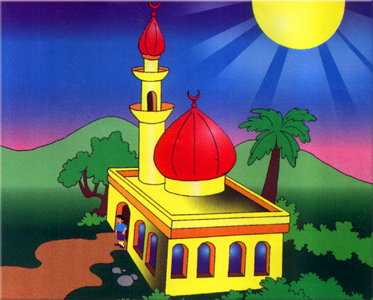 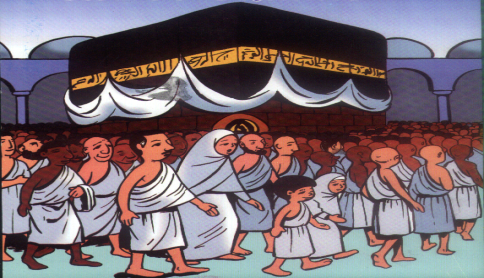 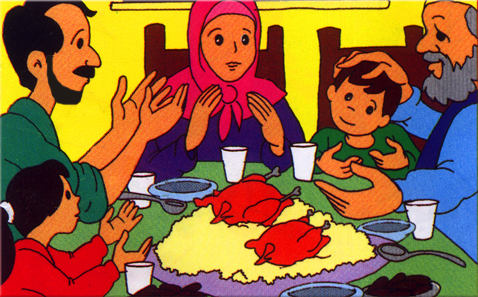 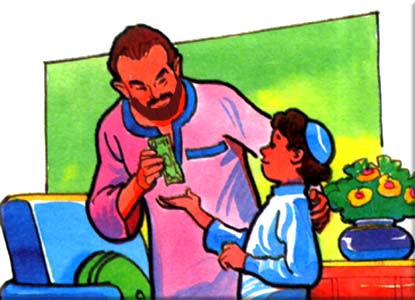 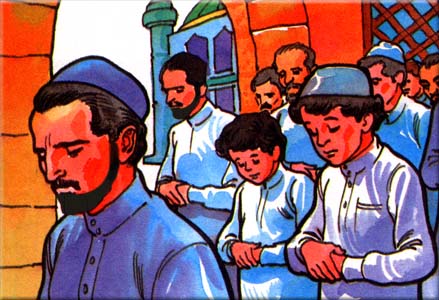 العلامة الكلية1النتاجعلامة الطالبالتقييم اللفظي                (جيد، جيد جداً، ممتاز)